Student Name: Birthdate:Parent/Guardian Contact InformationParent/Guardian Contact InformationName (first, last)                                                         RelationshipName (first, last)                                                         RelationshipCell Phone:                                                                    Work Phone:Cell Phone:                                                                    Work Phone:Email:Email:Name (first, last)                                                         RelationshipName (first, last)                                                         RelationshipCell Phone:                                                                    Work Phone:Cell Phone:                                                                    Work Phone:Email:Email:Medical InformationMedical InformationInsurance ProviderPolicy NumberPrimary Physician NamePhoneDentist NamePhoneDoes your child have any allergies or health programs?        Yes   No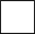 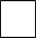 If yes, please describe:Does your child have any allergies or health programs?        Yes   NoIf yes, please describe:Parent or Guardian Authorization          I give my permission for medical assistance to be administered to my child wheneversuch care is needed, including ambulance. (i.e., First-Aid cream for bruises and/orscrapes, bandages, etc. Otherwise, you and/or your child’s pediatrician will be called.)         I give permission for my child to be photographed during classroom hours or fieldtrips by their teachers. The photos may be used for publicity, marketing, advertising or news purposes.Parent/Guardian Signature ___________________   Date______________Parent or Guardian Authorization          I give my permission for medical assistance to be administered to my child wheneversuch care is needed, including ambulance. (i.e., First-Aid cream for bruises and/orscrapes, bandages, etc. Otherwise, you and/or your child’s pediatrician will be called.)         I give permission for my child to be photographed during classroom hours or fieldtrips by their teachers. The photos may be used for publicity, marketing, advertising or news purposes.Parent/Guardian Signature ___________________   Date______________